GYERMEKNAP A KÖRBIRODALOM GYERMEKKÖNYVTÁRBAN A Csorba Győző Megyei – Városi Könyvtár gyermeknapi rendezvényt szervez 2011. május 21-én 9 órától 18 óráig.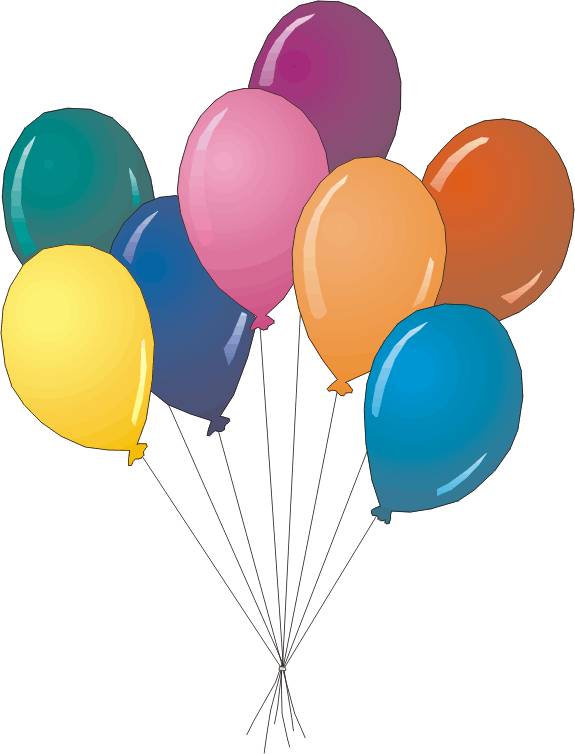 Program:9.00 órakor a Konferenciateremben: Vers- és prózamondó verseny döntője a meghívottaknak14.00 – 18.00 óráig a Körbirodalomban:Mint a mesében. Ügyességi játékok kicsiknek, nagyoknak, anyunak, apunakKreatív foglakozás tavaszi díszekkel   Dzsungelmánia matricák csere-beréje       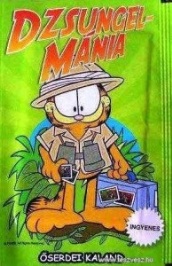 Szeretettel várunk mindenkit vidám gyermeknapi rendezvényünkön!Helyszín: Dél-dunántúli Regionális Könyvtár és Tudásközpont, 7622 Pécs, Universitas u. 2/A